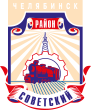 СОВЕТ депутатов советского района
первого созыва. Челябинск, ул. Орджоникидзе 27А. (351) 237-98-82. E-mail: sovsovet@mail.ruР Е Ш Е Н И Е30.10.2018											№ 50/2О представлении муниципальными служащими Советского района города Челябинска сведений о своих расходах, а также о расходах своих супруги (супруга) и несовершеннолетних детейВ соответствии с Федеральными законами от 06 октября 2003 года № 131-ФЗ «Об общих принципах организации местного самоуправления в Российской Федерации», от 02 марта 2007 года № 25-ФЗ «О муниципальной службе в Российской Федерации», от 25 декабря 2008 года № 273-ФЗ «О противодействии коррупции», от 03 декабря 2012 года № 230-ФЗ «О контроле за соответствием расходов лиц, замещающих государственные должности, и иных лиц их доходам», Уставом Советского района Совет депутатов Советского района первого созываР Е Ш А Е Т:1. Установить, что лицо, замещающее (занимающее) должность муниципальной службы в Советском районе города Челябинска по состоянию на 31 декабря отчетного года, осуществление полномочий по которой влечет за собой обязанность представлять сведения о своих доходах, об имуществе и обязательствах имущественного характера, а также сведения о доходах, об имуществе и обязательствах имущественного характера своих супруги (супруга) и несовершеннолетних детей, обязано ежегодно представлять сведения о своих расходах, а также о расходах своих супруги (супруга) и несовершеннолетних детей по каждой сделке по приобретению земельного участка, другого объекта недвижимости, транспортного средства, ценных бумаг, акций (долей участия, паев в уставных (складочных) капиталах организаций), совершенной им, его супругой (супругом) и (или) несовершеннолетними детьми в течение календарного года, предшествующего году представления сведений, если общая сумма таких сделок превышает общий доход данного лица и его супруги (супруга) за три последних года, предшествующих отчетному периоду, и об источниках получения средств, за счет которых совершены эти сделки.2. Сведения, указанные в пункте 1 настоящего решения, представляются в порядке и сроки, установленные Положением о представлении сведений о доходах, об имуществе и обязательствах имущественного характера гражданами, претендующими на замещение должностей муниципальной службы в органах местного самоуправления Советского района города Челябинска, и муниципальными служащими, замещающими должности муниципальной службы в органах местного самоуправления Советского района города Челябинска, утвержденным решением Совета депутатов Советского района от 27.09.2017                    № 36/5, с учетом особенностей, установленных Федеральным законом                            от 03 декабря 2012 года № 230-ФЗ  «О контроле за соответствием расходов лиц, замещающих государственные должности, и иных лиц их доходам».3. Сведения о расходах представляются по форме, утвержденной Указом Президента Российской Федерации от 23 июня 2014 года № 460 «Об утверждении формы справки о доходах, расходах, об имуществе и обязательствах имущественного характера и внесении изменений в некоторые акты Президента Российской Федерации».4. Внести настоящее решение в раздел 1 «Органы и должностные лица местного самоуправления, муниципальная служба» нормативной правовой базы местного самоуправления Советского района.5. Ответственность за исполнение настоящего решения возложить на Главу Советского района  В. Е. Макарова и Председателя Совета депутатов Советского района А. Н. Локоцкова.6. Контроль исполнения настоящего решения поручить председателю постоянной комиссии Совета депутатов Советского района по местному самоуправления, регламенту и этике  Шумакову С. В.7. Настоящее решение вступает в силу со дня его официального обнародования.Председатель Совета депутатов Советского района							                 А. Н. ЛокоцковГлава Советского района						                    В. Е. МакаровСОГЛАСОВАНО:Главы Советского районаВ. Е. МакаровЗаместитель Главы Советского районаИ. Р. АмировЮрисконсульт правового отдела администрации Советского районаА.О. ВарлаковаВопрос готов для внесения в проектповестки дня заседания Совета депутатов Советского района:Вопрос готов для внесения в проектповестки дня заседания Совета депутатов Советского района:Первый  заместитель Председателя Советадепутатов Советского районаМ. В. ЗайцевПредседатель постоянной комиссииСовета депутатов Советского района по местному самоуправлению, регламенту и этикеС. В. ШумаковКонсультант-юрист организационного отделаСовета депутатов Советского районаВ. В. Камерер